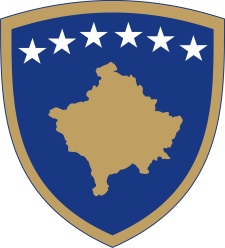 Republika e KosovësRepublika Kosova - Republic of KosovoQeveria - Vlada - Government                             Br. 01/134              Datum: 01. 03. 2017           Vlada Republike Kosova je na osnovu  člana  92 stav 4. i člana  93 stav  (4) Ustava Republike Kosovo,  na osnovu člana 4 Pravilnika br. 02/2011 o oblastima administrativnih odgovornosti Kancelarije Premijera i ministarstava, izmenjenog i dopunjenog  Pravilnikom br. 07/2011, i člana  19 Pravilnika o radu Vlade Republike Kosova  br. 09/2011, na sednici održanoj 01. marta  2017 godine, je donela:O D L U K UOdobren je nacrt zakona o potvrđivanju Sporazuma o finansiranju projekta za bezbednost vode i zaštitu kanala između Republike Kosovo i Međunarodne asocijacije za razvoj. Obavezuje se generalni sekretar Kancelarije premijera da nacrt zakona iz stava 1. ove odluke prosledi na razmatranje i odobrenje u Skupštinu Republike Kosova.  Odluka stupa na snagu danom potpisivanja.Isa MUSTAFA           _________________                                                                                                                         Premijer Republike Kosovo  Dostavlja se: zamenicima Premijera svim ministarstvima  (ministrima )Generalnom sekretaru KPR-a  		Arhivi VladeRepublika e KosovësRepublika Kosova - Republic of KosovoQeveria - Vlada - Government                Br. 02/134              Datum: 01 03. 2017         Vlada Republike Kosova je na osnovu  člana  92 stav 4. i člana  93 stav  (4) Ustava Republike Kosovo, člana 4 stav 2. Zakona br. 04/L-052 o međunarodnim ugovorima, na osnovu člana 4 Pravilnika br. 02/2011 o oblastima administrativnih odgovornosti Kancelarije Premijera i ministarstava, izmenjenog i dopunjenog  Pravilnikom br. 07/2011, i člana  19 Pravilnika o radu Vlade Republike Kosova  br. 09/2011, na sednici održanoj 01. marta  2017 godine, je donela:O D L U K UOdobrena je u načelu inicijativu za pregovaranje   " Sporazuma za finansiranje projekta konkurentnosti i spremnosti za izvoz između Republike Kosova i Međunarodnog udruženja za razvoj. Tokom pregovora ovog sporazum obavezuje se Ministarstvo finansija da procesuira u skladu sa odredbama Ustava Republike Kosovo, Zakona br 04/L-052 o međunarodnim sporazumima i relevantnim važečim propisima.Odluka stupa na snagu danom objavljivanja Isa MUSTAFA_________________                                                                                                                                  Premijer Republike Kosovo  Dostavlja se: zamenicima Premijera svim ministarstvima  (ministrima )Generalnom sekretaru KPR-a  Arhivi VladeRepublika e KosovësRepublika Kosova - Republic of KosovoQeveria - Vlada - Government                              Br. 03/134              Datum: 01 03. 2017          Vlada Republike Kosova je na osnovu  člana  92 stav 4. i člana  93 stav  (4) Ustava Republike Kosovo, člana 4 stav 2. Zakona br. 04/L-052 o međunarodnim ugovorima, na osnovu člana 4 Pravilnika br. 02/2011 o oblastima administrativnih odgovornosti Kancelarije Premijera i ministarstava, izmenjenog i dopunjenog  Pravilnikom br. 07/2011, i člana  19 Pravilnika o radu Vlade Republike Kosova  br. 09/2011, na sednici održanoj 01. marta  2017 godine, je donela:O D L U K UOdobrena je u načelu inicijativu za pregovaranje   " Sporazuma o tehničkoj saradnji za 2016 godinu između Vlade Republike Kosovo i Federalne Republike Nemačke.Tokom pregovora ovog sporazum obavezuje se Ministarstvo finansija da procesuira u skladu sa odredbama Ustava Republike Kosovo, Zakona br 04/L-052 o međunarodnim sporazumima i relevantnim važečim propisima.Odluka stupa na snagu danom objavljivanja Isa MUSTAFA        _________________                                                                                                                                 Premijer Republike Kosovo  Dostavlja se: zamenicima Premijera svim ministarstvima  (ministrima )Generalnom sekretaru KPR-a  Arhivi VladeRepublika e KosovësRepublika Kosova - Republic of KosovoQeveria - Vlada - Government                              Br. 04/134              Datum: 01 03. 2017Vlada Republike Kosova je na osnovu  člana  92 stav 4. i člana  93 stav  (4) Ustava Republike Kosovo, člana 4 stav 2. Zakona br. 04/L-052 o međunarodnim ugovorima, na osnovu člana 4 Pravilnika br. 02/2011 o oblastima administrativnih odgovornosti Kancelarije Premijera i ministarstava, izmenjenog i dopunjenog  Pravilnikom br. 07/2011, i člana  19 Pravilnika o radu Vlade Republike Kosova  br. 09/2011, na sednici održanoj 01. marta  2017 godine, je donela:O D L U K UOdobrena je u načelu inicijativu za pregovaranje   " Sporazuma o nepovratnim sredstvima za projekat regionalnih puteva između Ministarstva finansija i Evropske banke za obnovu i razvoj.Tokom pregovora ovog sporazum obavezuje se Ministarstvo finansija da procesuira u skladu sa odredbama Ustava Republike Kosovo, Zakona br 04/L-052 o međunarodnim sporazumima i relevantnim važečim propisima.Odluka stupa na snagu danom objavljivanja Isa MUSTAFA        _________________                                                                                                                                 Premijer Republike Kosovo  Dostavlja se: zamenicima Premijera svim ministarstvima  (ministrima )Generalnom sekretaru KPR-a  Arhivi VladeRepublika e KosovësRepublika Kosova - Republic of KosovoQeveria - Vlada - Government                              Br. 05/134              Datum: 01 03. 2017Vlada Republike Kosova je na osnovu  člana  92 stav 4. i člana  93 stav  (4) Ustava Republike Kosovo, na osnovu člana 4 Pravilnika br. 02/2011 o oblastima administrativnih odgovornosti Kancelarije Premijera i ministarstava, izmenjenog i dopunjenog  Pravilnikom br. 07/2011, i člana  19 Pravilnika o radu Vlade Republike Kosova  br. 09/2011, Vlada Republike Kosovo je na  sednici održanoj 01 marta 2017, donela sledeću:O D L U K UDozvoljeno je izdavanje isprava o državljanstvu i civilnom stanju građana koji se nalaze u evidenciji registra građana Republike Kosova, ali još nisu dobili Kosovske isprave.  U cilju ostvarivanja ovog prava, građani koji apliciraju za dokumente o državljanstvu i građanskom statusu i koji su u matičnim knjigama Kosova, moraju raspolagati starim dokumentima koji dokazuju njihov identitet u skladu sa vađečim propisima Republike Kosovo.  Obavezuje se Ministarstvo unutrašnjih poslova za realizaciju ove odluke.  Odluka stupa na snagu  danom potpisivanja.Isa MUSTAFA_________________                                                                                                                                  Premijer Republike Kosovo  Dostavlja se: zamenicima Premijera svim ministarstvima  (ministrima )Generalnom sekretaru KPR-a  Arhivi VladeRepublika e KosovësRepublika Kosova - Republic of KosovoQeveria - Vlada - Government                              Br. 06/134              Datum: 01 03. 2017         Vlada Republike Kosovo, u skladu sa članom 92. stav 4. i članom 93 stav (4) Ustava Republike Kosovo, uzimajući u obzir Deklaraciju o proglašenju nezavisnosti  Republike Kosovo, od 17. februara 2008, tačka 1 i 9, kao i pravila međunarodnog prava o državnoj sukcesiji na državnoj imovini, što je odraženo u  Bečkoj konvenciji o  iz sukcesiji države državne imovine, arhiva i dugova iz 1983 godine, na osnovu člana 4. Pravilnika br. 02/2011 o oblastima administrativne odgovornosti Kancelarije premijera i ministarstava, izmenjenog i dopunjenog pravilnikom  br. 07/2011 i člana 19. Poslovnika o radu Vlade Republike Kosovo br. 09/2011, na sednici održanoj 1. marta 2017. godine, je donela  sledeču:O D L U K USve nekretnine registrovane na ime Socijalističke Federativne Republike Jugoslavije ili Republike Jugoslavije, Socijalističke Republike Srbije, odnosno Republike Srbije i Socijalističke Autonomne Pokrajine Kosovo, uključujući ali ne ograničavajući se na njihove nacionalne, administrativne, vojne organe i bivše društveno-političke organizacije, registrovati na ime Republike Kosovo, kao vlasnika ovih nepokretnosti.  Obavezuje se Katastarska agencija Kosova da izvrši registraciju imovinskih prava u skladu sa procedurama iz stava 1. ove odluke u registar prava na nepokretnosti u skladu sa procedurama i u zakonom propisanom roku.Odluka stupa na snagu danom potpisivanja.Isa MUSTAFA     _________________                                                                                                                                  Premijer Republike Kosovo  Dostavlja se: zamenicima Premijera svim ministarstvima  (ministrima )Generalnom sekretaru KPR-a  Arhivi Vlade